Internet Safety QuizCan you identify these app and game related logos?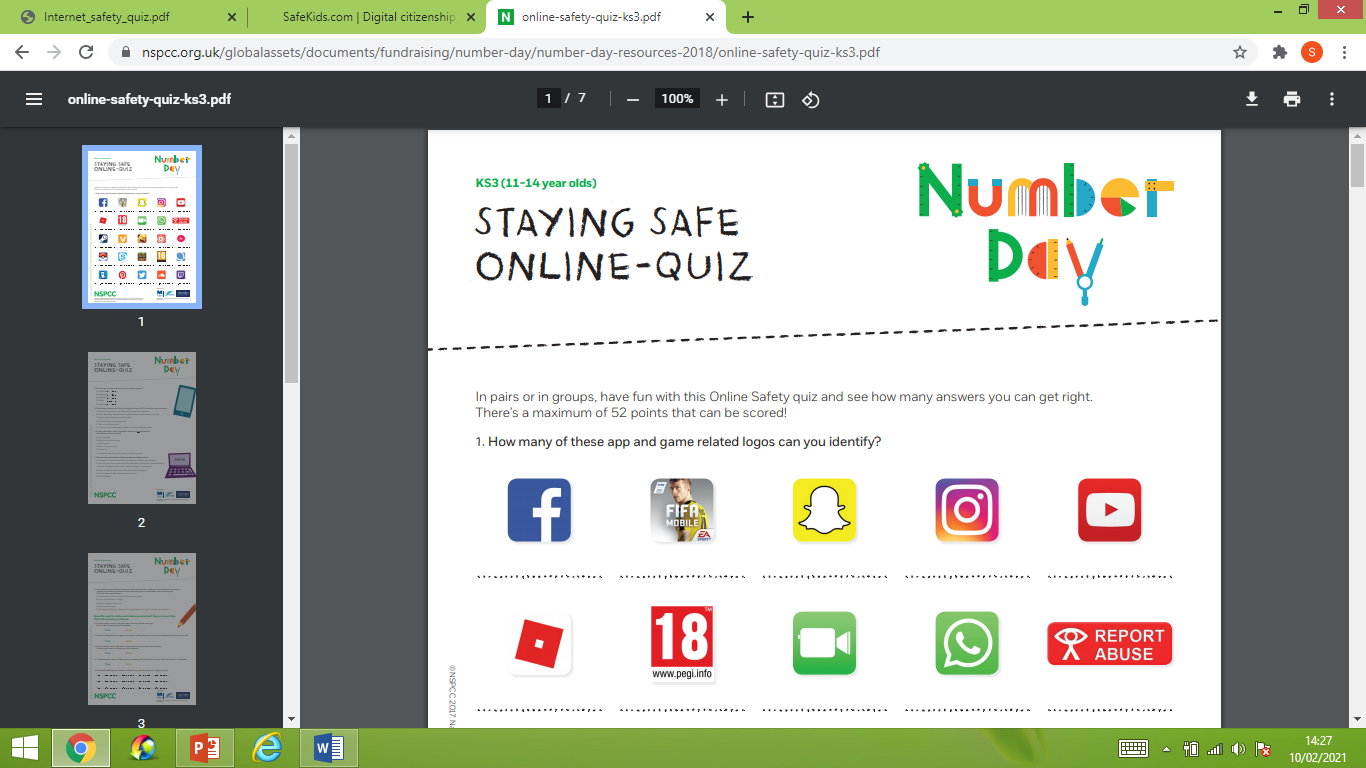 